新 书 推 荐中文书名：《小小的感动》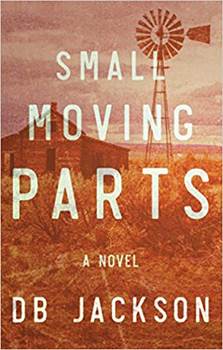 英文书名：SMALL MOVING PARTS作    者：DB Jackson出 版 社：Turner Publishing代理公司：Trident /ANA/Cindy Zhang页    数：384页出版时间：2018年5月代理地区：中国大陆、台湾审读资料：电子稿类    型：文学内容简介：    D.B. 杰克逊（D.B. Jackson）的《小小的感动》（Small Moving Parts）讲述的故事既是关于动作和冒险的，也是关于成长的，更是关于救赎的，它描绘了两个来自生活的两端的、令人难以忘怀的人物，讲述了这两个人如何在那个他们都决定结束自己生命的夜晚，建立起一种非同寻常的联结，并最终互相拯救。    两个男人。一个年轻人，一个老人。完全陌生的两个人做出了同样的决定——他们的生命不值得活下去，是时候把命运掌握在自己的手中了。他们在那个决定命运的夜晚，在西德克萨斯相遇了，他们的命运交织到了一起，随之而来的友谊把他们带上了一条他们两人都意想不到的险恶之路。一路上，他们与警察、偷马贼、杀人犯斗智斗勇，并在这个过程中结下了牢不可破的纽带，他们最终一起发现——各自终究会活下去的。《小小的感动》充满了西部牛仔的传统，它讲述的故事跨越了几代人，探索了爱的或简单、或复杂的种种形式，展现了罕见且非凡的友谊可以改变一切。作者简介：    D.B. 杰克逊（D.B. Jackson）是一位获奖作家，他的作品包括《伟大征程》（They Rode Good Horses）、《永不言败》（Unbroke Horses）、《小小的感动》（Small Moving Parts），以及High Hill出版社、La Frontera出版社等出版社出版的一些短篇故事。他创作的剧本有电视剧改编版的《伟大征程》，由《永不言败》改编的电影，以及根据短篇小说《最后的牛仔》（“Last of the Cowboys”）改编的电影《九点半》（Half Past Nine）。他原创的常规电视剧集的剧本有背景设置在拉斯维加斯、华盛顿特区和哈萨克斯坦的一部国际政治剧，还有背景设置在洛杉矶的动作/科幻惊悚剧。杰克逊的头两部小说获得了文学界的认可，获得了以下奖项：西方传统牧马人奖（The Western Heritage Wrangler Award）、威尔·罗杰斯奖章（Will Rogers Medallion Gold Medal）（两次）、拉勒米奖（Laramie Award）（两次）、拉勒米大奖（Laramie Grand Prize）、埃里克·霍夫奖（Eric Hoffer Award）、和平缔造者奖（Peacemaker Award）和优秀西方文学奖（ReadWest Excellence）。媒体评价：    “哈雷（Harley）和道奇（Dodger）令人着迷，除了这两个主角，小说中的角色同样也刻画得很好。哈雷和道奇相互依赖、慢慢建立起来的友谊十分美好，他们坐在马背上闲逛，努力智胜持枪杀手，并进行深入的谈话——其中充满了哈雷的警句和道奇的好奇。作者在开场白中描绘了哈雷用枪抵住自己的头，于是乎，从一开始，这部小说就紧紧抓住了我的心，而这种感觉贯穿始终，直到苦乐参半的后记，人物的全部生活弧线都被揭示出来。杰克逊的小说是一部充满感情、大气、令人难忘的作品，是一部不可错过的佳作。”----艾米·欧劳林（Amy O'Loughlin）    “你既想要马上看到结局，又希望它永不完结，你就在这种撕扯之中左右为难。祝贺你，D.B. 杰克逊，你创作了又一部佳作！”----马克·洛弗尔（Mark Lovell）    “杰克逊在生活哲学这方面是一个现实主义者，所以他的小说中充满对立，以及我们所有人都会面对的问题。他既书写和平，也书写对抗，既书写谋杀，也书写付出，爱与恨，种族问题与平等接受，生与死，过去与未来，都是他书写的主题，但是他写的最多的还是简简单单地继续活下去，使破碎的部分变得不是那么的破碎。在杰克逊的笔下，人物不是为了故事情节而被创造出来的，他们都充满活力，十分人性化。在这本书中，存在着一种期待，期待着老一辈的人能够帮助下一代，期待人们在自己的内心中，为了正义和善行不断奋斗，即便我们所有人——尤其是男人，我认为——都是人生旅途中的罪人和朝圣者。”----拉里·约德（Larry Yoder）谢谢您的阅读！请将回馈信息发至：张滢（Cindy Zhang）安德鲁﹒纳伯格联合国际有限公司北京代表处北京市海淀区中关村大街甲59号中国人民大学文化大厦1705室, 邮编：100872电话：010-82504506传真：010-82504200Email: cindy@nurnberg.com.cn网址：www.nurnberg.com.cn微博：http://weibo.com/nurnberg豆瓣小站：http://site.douban.com/110577/微信订阅号：ANABJ2002